OFFRE D’EMPLOI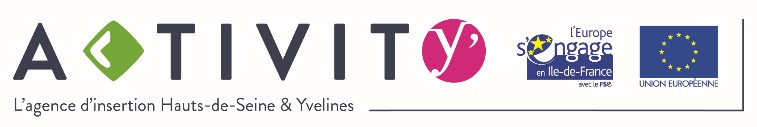 FACILITATEUR (TRICE) expérimenté(e)Clause d’Insertion sociale1 poste dédié à pourvoir pour l’extension Ligne 18 Saclay – Saint-Quentin-en-Yvelines - VersaillesA propos d’activityACTIVITY’ est un groupement d’intérêt public (GIP) créé en 2015 à l’initiative du Département des Yvelines et de l’Etat dont le périmètre d’intervention s’est étendu au territoire des Hauts-de-Seine depuis l’adhésion du Conseil Départemental en 2019. Il fédère également six autres membres dont Pôle emploi, la Caisse d’allocations familiales des Yvelines et des Hauts-de-Seine, la Communauté urbaine Grand Paris Seine & Oise, la Communauté d’agglomération Saint Quentin-en-Yvelines et la Fédération régionale des travaux publics.L’objectif d’ACTIVITY’ est de remettre sur le marché du travail les bénéficiaires du RSA, les chômeurs de longue durée, les jeunes de moins de 26 ans et les résidents des quartiers classés « politique de la ville » (QPV) dans le cadre de la délégation du Programme Départemental d’Insertion (PDI) par les Départements des Hauts-de-Seine et des Yvelines.En utilisant, notamment, la mise en œuvre de la Clause Sociale d’insertion dans les marchés publics et privés du territoire yvelinois et du Conseil Départemental du 92 ainsi qu’une coordination des « clauses » sur l’ensemble des territoires du département 78 pour les différents donneurs d’ordre (Etat, Conseil Régional d’IdF, EPCI, Communes, Bailleurs, Entreprises…)Description du posteVous travaillerez au sein de l’équipe « Clauses » en tant que Facilitateur / trice sous l’autorité hiérarchique du Responsable d’équipe interdépartementale. Votre mission consistera à accompagner la mise en œuvre des Clauses d’insertion à destination prioritairement des bénéficiaires du RSA du 78 et des Jeunes, à défaut aux autres catégories éligibles ainsi qu’à atteindre les objectifs annuels. En synthèse vous devrez :Accompagner le Maître d’ouvrage,Accompagner les entreprises à la mise en œuvre des clauses d’insertion,Articulation avec les Facilitateurs des Territoires concernésSourcer et présélectionner des candidats,Suivre les Opérations, les MarchésEffectuer une coordination partenariale et suivi de parcours des candidats, Vérifier et comptabiliser les heures d’insertion,Effectuer les saisies dans la base de données ABC ClausesEffectuer le reporting auprès du Maître d’ouvrage, des intercommunalités concernées, transmission d’attestation…Dans le cadre du Grand Paris Express, en tant que Facilitateur dédié Ligne18 département 78, vous participerez à toute la mise en œuvre des différents chantiers nécessaires à l’extension de cette ligne qui au départ d’Orly passe par Saclay puis rejoint Saint-Quentin-en-Yvelines pour aboutir à Versailles traversant ainsi dans le département des Yvelines deux intercommunalités, le volume des travaux requis devrait s’étaler sur au minimum 5 années. Vous accompagnerez donc la Société du Grand Paris dans la mise en œuvre des différents chantiers du 78 et du déroulé des Clauses sociales d’insertion dans les marchés en articulation avec la Communauté d’agglomération de Saint-Quentin-en-Yvelines (CA SQY) et celle de Versailles Grand Parc (CA VGP)Ainsi vous travaillerez sur ce grand projet en articulation avec les Facilitateurs ActivitY’ de ces deux territoires ainsi qu’avec tous les partenaires du SPE, des SIAE, du Conseil Départemental 78 et autres structures œuvrant dans les champs de l’insertion, de la formation et de l’emploi.Vous accompagnerez également les deux intercommunalités CA SQY et CA VGP dans la préparation et présentation des avancés, des résultats… lors des différents comités (techniques, Pilotage…)Présentation détaillée des missionsCADRE D’ACTIONSSi nécessaire, apport de conseils au maître d’ouvrage Société du Grand Paris, dans l’inscription de la Clause d’insertion dans les marchés (Choix des marchés et/ou des Lots, assistance au calcul des heures à inscrire dans les obligations d’exécutions du/des marchés, libellé dans les pièces marchés, etc.)Accompagnement et suivi des entreprises attributaires des marchés en Clause d’Insertion.Echanges réguliers avec les prescripteurs pour le sourcing et ainsi collaboration avec les acteurs de l’emploi (Pôle emploi, Missions locales, Service de l’emploi, SIAE, Services du Conseil Départemental, Espaces Insertion, toutes structures œuvrant auprès des publics en grande difficulté d’insertion sociale et professionnelle…) et ses collègues Facilitateurs.Repérage, accompagnement et présélection du public « Clause » Evaluation de l’impact du dispositif Clause d’Insertion en termes de réalisations (Contrats types et durée, nombre de personnes concernées et type, nombre d’heures de travail réalisées, collecte des justificatifs…) saisie dans une Base de données commune ABC Clauses, dans l’intérêt d’une bonne coordination…DECLINAISONS SPECIFIQUESEn collaboration avec l’équipe de coordination ActivitY’ 78-92, développement et formalisation du partenariat avec les structures de l’IAE, les entreprises de Travail Temporaire et le réseau des partenairesAnimation Locale des « référents » de suivi de parcours des Salariés concernés par la « Clause » afin de participer au montage d’actions de formation connexes à la montée en qualification en parallèle des « Clauses »Animation Locale de réunions de Coordination des parcoursDéveloppement de nouvelles opportunités de ClausesAlerter le Responsable Projets sur toutes actions pouvant impacter le territoireAssurer un reporting régulier auprès du manager de l’équipePARTICIPATION A LA COORDINATION DE L’EQUIPEParticiper à la transmission de l’information aux autres membres de l’équipe et de l’agenceForce de proposition pour garantir l’atteinte des objectifs Gérer et anticiper les risques et les aléas, en lien avec le manager et les membres de l’équipeCompétences nécessairesConnaissancesConnaissance et/ou notions juridiques de base concernant les « Clauses », les code des marchés publics, les dispositifs et cadre réglementaires des politiques publiques de l’emploi et de la formation.Connaissance des dispositifs et mesures en faveur de l’emploi (dont Insertion par l’Activité Economique) et de la formation.Connaissance des différents secteurs d’activité, de la relation aux entreprises et de ses codes.Connaissance du secteur de l’insertion professionnelle et du Service Public de l’EmploiConnaissance du territoire de la Communauté d’Agglomération Saint-Quentin-en-Yvelines et celle de Grand Versailles Savoir-faireCapacité d'analyse et de synthèseTechniques de négociationCommunication écrite et oraleTravail en mode projet/transversalitéMaitrise des outils bureautiquesConnaissance du logiciel ABC ClausesAptitudes et qualités requisesAisance rédactionnelle, rigueur administrativeAisance relationnelle, prise de parole en public (animation de réunion…)Posture professionnelle tant dans l’accueil du public que dans les relations institutionnelles et partenarialesSens du Service Public / Respect de la confidentialitéFaire preuve d'autonomie et d'initiativeSens du travail en équipe et du reportingSens de la hiérarchieProfil RechercheFormation : BAC + 2 souhaité dans le domaine de l’emploi ou de l’insertion professionnelleExpérience : 1 à 2 années minimum dans le secteur des Clauses d’insertionConditions salarialesSalaire : 32 000 Euros Brut annuel à négocier selon profil et expérienceContrat : Statut Employé, Contrat à durée indéterminée (CDI) Lieu du poste : 1 poste à pourvoir pour Ligne 18 – Basé à Maurepas 78Mobilité : Yvelines principalement et Ile de France ponctuellement / Permis B exigéHoraires de travail : 39H Hebdomadaire du lundi au vendrediTélétravail : Possible jusqu’à 2 jours par semaineAvantage sociaux : - Prise en charge à 100% de la complémentaire santé salariale par l’entreprise		   - Carte de restauration SODEXO		   - Comité d’entreprise du CD 78Comment postulerAdresse E-Mail pour postuler : contact@agence-activity.fr et/ou xmelcus@agence-activity.frDate limite pour postuler : Documents à envoyer : CV et Lettre de motivation à l’attention de Xavier MELCUSRéférence à indiquer : Offre d’emploi « Facilitateur / trice » Ligne18Pour en savoir plus sur l’entreprisePage web : LienRéseaux sociaux :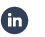 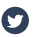 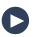 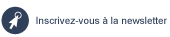 